Hello and welcome to the 4th edition of the Wyndham Road and Redcar Street (Wyndham & Redcar) project update. The project is part of the Council’s commitment to build 11,000 new council homes by 2043. The purpose of this update is to provide you with an update on the status of the above mentioned regeneration project. A Public Consultation event has taken place with the local community on 22nd May, and a follow up meeting with the Project Steering Group on 29th May.Next steps…The next step is for the council is to appoint an architect who will lead on the stakeholder consultation. After this has been completed, all stakeholders will be duly consulted to develop the design brief. An impact assessment will also be conducted which will identify the impact the proposed development will have on all the stakeholders and the adjacent owners, and identify as well as discuss various mitigation measures.Please do remember to look for further updates which will be posted on the project page over the next few weeks: http://www.southwark.gov.uk/regeneration/southwark-regeneration-in-partnership-programme?chapter=20If you have any questions or concerns about the project please contact the project manager, Nafeesa Chalisa, at nafeesa.chalisa@southwark.gov.uk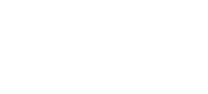 